　佐久市では、幼保小中ＰＴＡと市（教育委員会）が中心となり、地域の関係団体(警察、大学、青少年育成関係団体等）と連携して「子ども自らが『メディアとの上手なつきあい方』を考える取組」を推進するための協議会「Saku KidsメディアSafety」を立ち上げました。また、市内の全小中学校では、同協議会と関連をもちながら「子ども自身が考える」様々な取組を行っています。以下に、佐久市立中込中学校の取組を紹介します。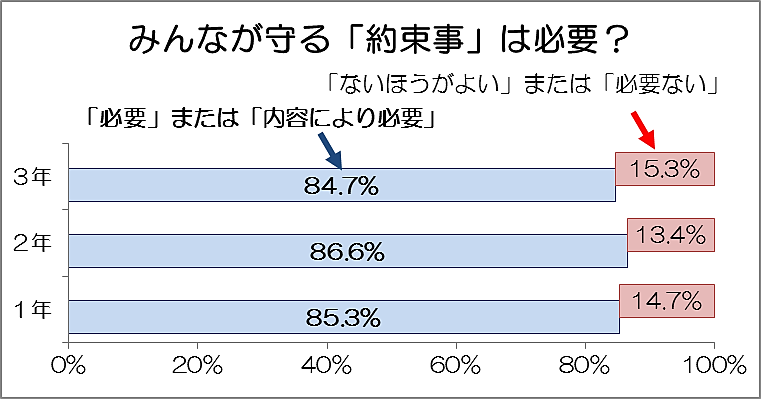 ５月　全校生徒へのアンケートを実施・情報機器（スマートフォン等）の所持率は、保護者と共用を含めると６割以上。・情報機器の「使用時間が長い」と自覚している生徒が多い。・みんなが守る「約束事」を決めたほうがよいと考えている生徒が８割以上。７月　保護者へのアンケートを実施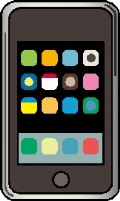 ・学校から家庭への緊急連絡などに利用しているメール一斉送信システムの「アンケート機能」を利用して、保護者がネットワーク上で回答。10月　生徒や保護者へのアンケート結果から感じることについて生徒同士が意見交換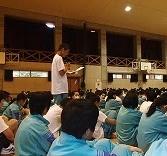 10月　生徒の代表として、生徒会の会長と副会長（２名）が参加・市の協議会（Saku KidsメディアSafety）が主催し、市内の小中学生が参加して意見交換する「Saku子どもメディアサミット」に参加。11月　生徒会から全校生徒にメディアに関わる学校のルールを提案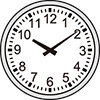 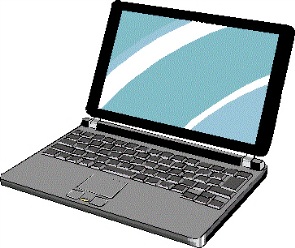 インターネットの危険から子どもを守るため、県教育委員会教育長、県ＰＴＡ連合会会長、県高等学校ＰＴＡ連合会会長の三者連名で、学校、ＰＴＡ、地域及び児童生徒に向けて、平成29年２月15日（水）に「共同メッセージ」を発信しました。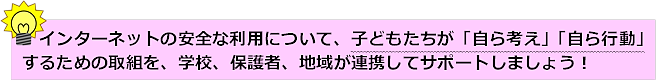 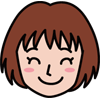 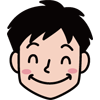 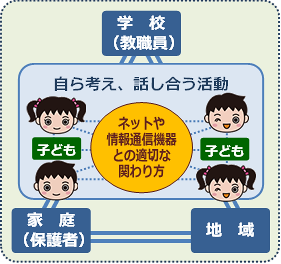 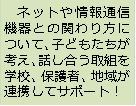 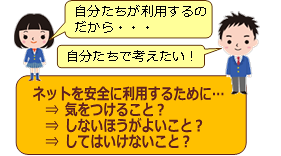 　県内では、インターネットの安全な利用に向けた「子どもたちの主体的な取組」が広がってきています。各学校や地域において「どのような取組」ができるのか？まずは、私たち大人（学校、ＰＴＡ、地域）で話し合ってみましょう。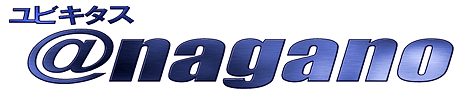 生徒指導総合対策会議Vol.372017年3月15日発行～「ubiquitous（ ユビキタス）」とは「どこにでも存在する」を意味するラテン語。「いつでも、どこでも、だれでも」関わることのできるネットワーク環境のこと ～～「ubiquitous（ ユビキタス）」とは「どこにでも存在する」を意味するラテン語。「いつでも、どこでも、だれでも」関わることのできるネットワーク環境のこと ～佐久市の取組（Saku Kids メディア Safety）佐久市立中込中学校の取組Step１　生徒アンケートの実施（学校独自調査）Step２　保護者アンケートの実施（学校独自調査）【質問】お子様のスマートフォンの使用について困っていることは？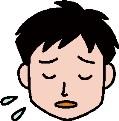 ・スマートフォンの使用時間が増え、家族の会話や学習時間が減っている。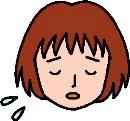 ・食事中、会話中、電車乗車中など常にスマホを操作している。　　などStep３　全校集会を実施◆ 結果を見て、どんなことを思いましたか？・使用時間が長いことはわかっているが、自分でやめることができない。◆ ルールは必要だと思いますか？・自分でコントロールできないので、ルールを決めたほうがよい。・ルールを決めても守らない人がいるから、決める意味がない。Step４　生徒の代表が「Saku子どもメディアサミット」に参加【中込中学校（生徒の代表）が発表した意見】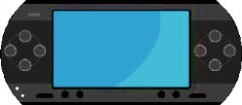 　・佐久市全体としてのルールづくりについて賛成。・生徒会として「ノーメディアデーの設定」を提案できそう。Step５　全校集会で、生徒会からルールを提案◆ 情報機器の「１日の使用時間」や「使用の終了時間」を決めよう！◆ 定期テスト前の３日間を「ノーメディアデー」にしよう！※平成28年度「インターネットの安全な利用に関する共同メッセージ」より抜粋県教育委員会ホームページ ＞ 生徒指導 ＞ インターネットの安全な利用に関するメッセージＵＲＬ　http://www.pref.nagano.lg.jp/kyoiku/kyoiku/shido/ketai/internet.html※「ユビキタス＠ｎａｇａｎｏ」のバックナンバーや指導資料などをダウンロードできます。 長野県教育委員会ＨＰ  ＞  生徒指導 ＵＲＬ http://www.pref.nagano.lg.jp/kyoiku/kyoiku/shido/index.html生徒指導総合対策会議事務局　　担当：長野県教育委員会事務局　心の支援課　生徒指導係Tel　026-235-7436（直通）　　Fax　026-235-7484　　E-mail　kokoro@pref.nagano.lg.jp